İş Yeri uygulaması eğitimini yapacak öğrencilerin evrak işlemlerinin düzenli yürümesini sağlar.İş Yeri uygulama eğitimi yapılacak işletmelerdeki; çalışma alanlarının tespiti, eğitimin planlanması, koordinasyonu, uygulanması ve izlenmesi ile görevlendirilecek öğretim elemanlarını Yüksekokul Müdürlüğüne teklif eder.Öğrencilerin işyeri uygulama eğitimini yapacakları işyerlerini Müdürlüğe teklif eder. Öğrenciler okuldan aldığı EK-4 formunu işyerine onaylattıktan sonra, Bölüm Başkanı ilgili onaylı formu ve diğer gerekli evrakları öğrenciden teslim alır. Evrakların eksiksiz ve doğru olduğunu teyit ettikten sonra imzalayarak, onay için Yüksekokul Müdürlüğü’ne sunar.Ders kayıtlarının düzenli bir biçimde yapılabilmesi için danışmanlarla toplantılar yapar.Sınav yönetmeliği ile yönergelerin ruhuna uygun bir şekilde uygulanmasını sağlar.Bölümde görevli öğretim elemanlarını izler, görevlerini tam olarak yapmalarını sağlar.Ders programı ve ders görevlendirmelerinin adil, objektif ve öğretim elemanlarının bilim alanlarına uygun olarak yapılmasını sağlar.Sınav programlarının hazırlanması, sınavların düzenli ve zamanında yapılmasını sağlar.Bölümün bilimsel araştırma ve yayın gücünü artırıcı önlemler alır, öğretim elemanlarının ulusal ve uluslararası faaliyetlere katılmalarına yardımcı olur.Öğretim elemanlarının derslerini düzenli olarak yapmalarını sağlar.Bölüm ERASMUS programlarının planlanmasını ve yürütülmesini sağlar.EBYS’den gelen yazıları ve e-postadan gelen mailleri günlük olarak düzenli kontrol eder.Bölüm Başkanı, yukarıda yazılı olan bütün bu görevleri kanunlara ve yönetmeliklere uygun olarak yerine getirirken, Yüksekokul Müdürüne ve Müdür Yardımcısına karşı sorumludur. Bu sebeple, Bölüm’de gerçekleştirilen işler ile ilgili olarak aylık raporunu resmi e-posta adresinden Yüksekokul Müdür Yardımcısına sunar.Yüksekokul Müdürü ve Yüksekokul Müdür Yardımcısının görevi ile ilgili vereceği işleri yapar.YETKİLERİYukarıda belirtilen görev ve sorumlulukları gerçekleştirme yetkisine sahip olmak.Faaliyetlerin gerçekleştirilmesi için gerekli araç ve gereci kullanabilmek.İmza yetkisine sahip olmak.Emrindeki yönetici ve personele iş verme, yönlendirme, yaptıkları işleri kontrol etme, düzeltme, gerektiğinde uyarma, bilgi ve rapor isteme yetkisine sahip olmak.Bölümüne alınacak personelin seçiminde değerlendirmeleri karara bağlama ve onaylama yetkisine sahip olmak.EN YAKIN YÖNETİCİSİBurdur GTHMYO Müdür YardımcısıALTINDAKİ BAĞLI İŞ UNVANLARIBölüme Bağlı Program KoordinatörleriÖğretim Üyeleri ve Öğretim Görevlileri,Burdur GTHMYO Yüksekokulu Sekreteri,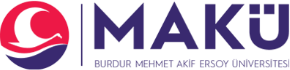 T.C.BURDUR MEHMET AKİF ERSOY ÜNİVERSİTESİBurdur GTHMYO  GÖREV TANIMI FORMUGÖREVİBölüm BaşkanıBAĞLI OLDUĞU BİRİMBURDUR Gıda Tarım ve Hayvancılık MYOÜST YÖNETİCİMüdür Yardımcısı26/12/2007 tarihli ve 26738 sayılı Resmi Gazetede yayımlanan Kamu İç Kontrol Standartları Tebliği ile kamu idarelerinde iç kontrol sisteminin oluşturulması, uygulanması, izlenmesi ve geliştirilmesi kapsamında hazırlanmıştır.GÖREVİN KISA TANIMIBurdur Mehmet Akif Ersoy Üniversitesi üst yönetimi tarafından belirlenen amaç ve ilkelere uygun olarak; bölümün her düzeydeki eğitim- öğretim, araştırma ve yayın faaliyetlerinin ve bölümle ilgili her türlü etkinliklerin düzenli ve verimli olarak yürütülmesini sağlamak, bu konuda gerekli tedbirleri almak.GÖREVİ VE SORUMLULUKLARIBölüm kurullarına başkanlık eder.Bölümün ihtiyaçlarını Müdürlük Makamına yazılı olarak rapor eder.Müdürlük ile Bölüm arasındaki her türlü yazışmanın sağlıklı bir şekilde yapılmasını sağlar.Bölüme bağlı Programlar arasında eşgüdümü sağlar.Bölümün ders dağılımının öğretim elemanları arasında dengeli bir şekilde yapılmasını sağlar.Bölümde eğitim-öğretimin düzenli bir şekilde sürdürülmesini sağlar.Öğrenci ve öğretim elemanlarının Eğitim-Öğretimle ilgili sorunları ile 1. derecede ilgilenir.Ders kayıtlarının düzenli bir biçimde yapılabilmesi için danışmanlarla toplantılar yapar.Ek ders ve sınav ücret çizelgelerinin zamanında ve doğru bir biçimde hazırlanmasını sağlar.Bölümün eğitim-öğretimle ilgili sorunlarını tespit eder, Müdürlüğe iletir.Bölümün değerlendirme ve kalite geliştirme çalışmalarını yürütür, raporları Müdürlüğe sunar.Bölüme bağlı programların akredite edilme çalışmalarını yürütür.Eğitim-öğretimin ve bilimsel araştırmaların verimli ve etkili bir şekilde gerçekleşmesi amacına yönelik olarak Bölümdeki öğretim elemanları arasında bir iletişim ortamının oluşmasına çalışır.Her dönem başında ders kayıtlarının düzenli bir biçimde yapılmasını sağlar.Eğitim-Öğretimle ilgili öğrenci listeleri, haftalık ders programları, ders görevlendirmeleri ve sınav programlarının yazılmasında görevlilere yardımcı olur,zamanında ilan eder ve öğretim elemanlarına dağıtılmasını sağlar.26/12/2007 tarihli ve 26738 sayılı Resmi Gazetede yayımlanan Kamu İç Kontrol Standartları Tebliği ile kamu idarelerinde iç kontrol sisteminin oluşturulması, uygulanması, izlenmesi ve geliştirilmesi kapsamında hazırlanmıştır.GÖREVİN KISA TANIMIBurdur Mehmet Akif Ersoy Üniversitesi üst yönetimi tarafından belirlenen amaç ve ilkelere uygun olarak; bölümün her düzeydeki eğitim- öğretim, araştırma ve yayın faaliyetlerinin ve bölümle ilgili her türlü etkinliklerin düzenli ve verimli olarak yürütülmesini sağlamak, bu konuda gerekli tedbirleri almak.GÖREVİ VE SORUMLULUKLARIBölüm kurullarına başkanlık eder.Bölümün ihtiyaçlarını Müdürlük Makamına yazılı olarak rapor eder.Müdürlük ile Bölüm arasındaki her türlü yazışmanın sağlıklı bir şekilde yapılmasını sağlar.Bölüme bağlı Programlar arasında eşgüdümü sağlar.Bölümün ders dağılımının öğretim elemanları arasında dengeli bir şekilde yapılmasını sağlar.Bölümde eğitim-öğretimin düzenli bir şekilde sürdürülmesini sağlar.Öğrenci ve öğretim elemanlarının Eğitim-Öğretimle ilgili sorunları ile 1. derecede ilgilenir.Ders kayıtlarının düzenli bir biçimde yapılabilmesi için danışmanlarla toplantılar yapar.Ek ders ve sınav ücret çizelgelerinin zamanında ve doğru bir biçimde hazırlanmasını sağlar.Bölümün eğitim-öğretimle ilgili sorunlarını tespit eder, Müdürlüğe iletir.Bölümün değerlendirme ve kalite geliştirme çalışmalarını yürütür, raporları Müdürlüğe sunar.Bölüme bağlı programların akredite edilme çalışmalarını yürütür.Eğitim-öğretimin ve bilimsel araştırmaların verimli ve etkili bir şekilde gerçekleşmesi amacına yönelik olarak Bölümdeki öğretim elemanları arasında bir iletişim ortamının oluşmasına çalışır.Her dönem başında ders kayıtlarının düzenli bir biçimde yapılmasını sağlar.Eğitim-Öğretimle ilgili öğrenci listeleri, haftalık ders programları, ders görevlendirmeleri ve sınav programlarının yazılmasında görevlilere yardımcı olur,zamanında ilan eder ve öğretim elemanlarına dağıtılmasını sağlar.